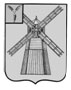 АДМИНИСТРАЦИЯ ПИТЕРСКОГО МУНИЦИПАЛЬНОГО РАЙОНА САРАТОВСКОЙ ОБЛАСТИП О С Т А Н О В Л Е Н И Еот 28 сентября 2023 года №437с. ПитеркаО признании утратившим силу постановления администрации Питерского муниципального района Саратовской области от 13 декабря 2023 года №397Рассмотрев экспертное заключение Правового управления Правительства Саратовской области на постановление администрации Питерского муниципального района Саратовской области от 13 декабря 2021 года №397 «Об утверждении Порядка мониторинга реализации соглашений о муниципально-частном партнерстве и ведения реестра заключенных соглашений о муниципально-частном партнерстве» от 25 сентября 2023 года №10-09-05/3902, руководствуясь Уставом Питерского муниципального района Саратовской области, администрация муниципального районаПОСТАНОВЛЯЕТ:Признать утратившим силу постановление администрации Питерского муниципального района Саратовской области от 13 декабря 2021 года №397 «Об утверждении Порядка мониторинга реализации соглашений о муниципально-частном партнерстве и ведения реестра заключенных соглашений о муниципально-частном партнерстве».Настоящее постановление вступает в силу со дня опубликования и подлежит размещению на официальном сайте администрации муниципального района в информационно-телекоммуникационной сети «Интернет» по адресу: http://питерка.рф/.	Контроль за исполнением настоящего постановления возложить на заместителя главы администрации муниципального района по экономике, управлению имуществом и закупкам.Глава муниципального района				              Д.Н. Живайкин